Пояснительная запискаАктуальность. Мною определено три круга проблем, разрешение которых открывает перспективу разработки и применения таких методов, которые позволяют вовлечь в художественно-творческую деятельность обучающихся, имеющих изначально разную степень предрасположенности к музыкально- исполнительской деятельности, а также привлечь к занятиям детей с ОВЗ.Первый круг проблем – проблемы стратегического характера. В настоящее время современного ребенка окружают музыкальный центр, компьютер, диски, синтезатор, на него обрушился невообразимый поток музыки компьютерной, примитивной, однодневной. Пассивно слушая, впитывая подобное обилие механической музыки, ребенок, на мой взгляд, лишен возможности развить свои собственные музыкально- исполнительские задатки и способности. Особенно трудно приходится тем детям, у которых такие способности не особенно ярко выражены. Программа ориентирована на детей, способных в активных коллективных формах музицирования освоить ансамблево-хоровую деятельность.Второй круг проблем – это проблемы организационно-педагогического плана. Суть их можно свести к тому, что темп обучения ансамблево-хоровому пению может быть самым непосредственным образом соотнесен с потребностями, имеющимися интонационными возможностями детей.Третий круг проблем – методико-психологического порядка. В этой сфере я и попытаюсь реализовать свою модель обучения детей 7-14 лет ансамблево-хоровому пению.Направленность программы. Данная программа направлена на стимулирование творческой деятельности детей посредством хорового пения. Коллективное хоровое и ансамблевое исполнение – одна из самых эффективных форм музыкального развития детей. Особенностью данной программы является то, что она предназначена и для детей с ОВЗ.Новизна. Реализация программы и занятия хоровым пением в школе открывают значительные перспективы для музыкально- эстетического самовыражения обучающихся, отражают стремление помочь детям полноценно реализовать свои возрастные особенности в сообществе своих сверстников, обеспечивают высокий уровень эмоционально-личностной вовлеченности детей в процесс коллективного пения, создания в процессе хорового исполнения художественно-исполнительского образа.Отличительные особенности программы: - расширение возможностей образовательной области «Искусство» в условиях общеобразовательной школы через дополнительное образование; - ориентация на развитие творческого потенциала и музыкальных способностей; - создание основы для организации учебно-воспитательного процесса по индивидуальной траектории и развитие вокальных умений и навыков, как групп обучающихся, так и отдельно взятых учеников, а также обучающихся с ОВЗ посредством 3 форм занятий: а) хоровые б) ансамблевые в) индивидуальный вокал (раскрытие творческого потенциала одаренных детей); -программа дополнительного образования имеет четкую содержательную структуру на основе постепенной (от простого к сложному) реализации задач тематического блока. В основу разработки программы положены технологии, ориентированные на формирование общекультурных компетенций обучающихся: - технология развивающего обучения; - технология индивидуализации обучения; - личностно-ориентированная технология. Цель программы – через музыкально-творческую деятельность сформировать у учащихся устойчивый интерес к пению и исполнительские вокальные данные, приобщить их к сокровищнице вокально-песенного искусства.Задачи:Образовательныеразвить музыкальный слух, чувство ритма, певческий голос, музыкальную память, способность сопереживать, творческое воображение;помочь учащимся овладеть практическими умениями и навыками в вокальной деятельности;Развивающиерасширить знания обучающихся о музыкальной грамоте и искусстве вокала, особенностях музыкального языка;Воспитательныена основе изучения национальных песен, народных песен, детских песен, русского романса, современных эстрадных песен и прочего расширить знания ребят об истории Родины, её певческой культуре;воспитывать и прививать любовь и уважение к духовному наследию, пониманию и уважению певческих традиций;сформировать потребности в общении с вокальной музыкой;создать атмосферу радости, значимости, увлечённости, успешности каждого члена студии.Реализация задач осуществляется через сольное и ансамблевое пение, пластическое интонирование, движения под музыку.Программа предусматривает межпредметные связи с музыкой, культурой, литературой, фольклором, сценическим искусством, ритмикой.Учебное занятие - это основная форма обучения, центр всего образовательного процесса. Оно может быть индивидуальным и групповым.Групповые занятия помогают ребятам получить необходимые знания, умение работать в коллективе, прислушиваться друг к другу и оценивать свои достижения на фоне других. Выступления в группе помогают подготовиться ребёнку к дальнейшему выступлению на сцене, справиться со своими комплексами, адаптироваться к социально-культурной среде детям с ОВЗ.Групповые занятия могут проводиться в форме: рассказа педагога, беседы, гостиной, игры, сказки, путешествия, конкурса и т. п.Часто на занятии используется индивидуальная форма. Это наиболее приемлемая форма организации обучения. Через индивидуальные занятия можно добиться более эффективного результата.Описание места учебного предмета в учебном планеПрограмма рассчитана на 1 года обучения. Возраст детей от 7 до 15 лет. Занятия проводятся по 2 часа1 раз в неделю, 68 часов в год. 1год-Объем учебного времени - 68 часов в годРежим занятий дополнительного образованияГрупповые занятияСводная репетицияИндивидуальная работа с солистамиВиды и формы контроляИндивидуальные прослушивания, музыкальные викторины, творческие задания, тесты, деятельностьЛичностные, метапредметные, предметные результаты курсаОбучение хоровому пению в учебной деятельности обеспечивает личностное, социальное, познавательное, коммуникативное развитие учащихся. У школьников обогащается эмоционально – духовная сфера, формируются ценностные ориентации, умение решать художественно – творческие задачи; воспитывается художественный вкус, развивается воображение, образное и ассоциативное мышление, стремление принимать участие в социально значимой деятельности, в художественных проектах школы, культурных событиях региона и др.В результате освоения содержания программы происходит гармонизация интеллектуального и эмоционального развития личности обучающегося, формируется целостное представление о мире, развивается образное восприятие и через эстетическое переживание и освоение способов творческого самовыражения осуществляется познание и самопознание.Предметными результатамизанятий по программе вокального кружка являются:- овладение практическими умениями и навыками вокального творчества;- овладение основами музыкальной культуры на материале искусства родного края.Метапредметными результатами являются:- овладение способами решения поискового и творческого характера;- культурно – познавательная, коммуникативная и социально – эстетическая компетентности;- приобретение опыта в вокально – творческой деятельности.Личностными результатами занятий являются:- формирование эстетических потребностей, ценностей;- развитие эстетических чувств и художественного вкуса;- развитие потребностей опыта творческой деятельности в вокальном виде искусства;- бережное заинтересованное отношение к культурным традициям и искусству родного края, нации, этнической общности.Планируемый результат.1 год обучения:Петь в диапазоне ре I октавы – ре II октавы. Соблюдать при пении певческуюустановку.Петь только с мягкой атакой, естественно, легко, нежно, звонко, стремясьсохранять индивидуальность тембра.Правильно формировать гласные и чѐтко, точно произносить согласные, неутрируя их произношение.Уметь петь на одном дыхании более длинные фразы и петь на «цепном»дыхании.Уметь брать быстрый вдох в подвижных песнях.Хоровые навыки.Петь чисто и слажено в хоре несложные песни в унисоне, в сопровождении ибез него.Понимать элементарные дирижѐрские жесты и правильно следовать им:внимание, вдох, начало пения и его окончаниеОсновным ресурсом, за счет которого я достигаю проектируемых результатов, является метод ассоциативно- игрового обучения. Этот метод направлен на обучение интонационно-выразительному пению, причем даже тех детей, у которых отсутствует чистота интонирования, но есть желание эмоционально выразить тот или иной художественный образ.Учебный планСодержание учебного предмета1.Вводное занятие.Знакомство с основными разделами и темами программы, режимом работы коллектива, инструктаж по правилам поведения в кабинете, правилами личной гигиены вокалиста. Подбор репертуара. Проверка музыкальных данных у детей.1. Проверка качества певческих навыков.Исполнение знакомых песен.Дети опрашиваются индивидуально.2. Проверка правильности исполнения простейшей попевки без сопровождения.Индивидуальный опрос. Педагог помогает, если ребёнок затрудняется, даёт оценку исполнения.3. Различие ритмического рисунка пьесы.Передают хлопками простейший ритмический рисунок мелодии.4. Исполнение различное по точности.Кто-либо из детей исполняет песню, а другой ребёнок определяет качество пения.2.Знакомство с основными вокально-хоровыми навыками пения. Общее понятие о культуре певческого мастерства.История певческой культуры.Знакомство с музыкальными жанрами.Прослушивание произведений различных жанров.Ознакомление с основами вокального искусства. Виды вокального искусства.Понятие опоры, диафрагмы.Строение голосового аппарата певца.Артикуляционный аппарат и его составляющие.Процесс звукообразования и звуковедения.Беседа о правильной постановке голоса во время пения. Правила пения, распевания, знакомство с упражнениями. Формирование культуры исполнительского мастерства.Ознакомление с терминами вокального искусства.3.Охрана голоса.Проведение гимнастики голоса по фонопедическому методу В.В.Емельянова..Упражнения на развитие вокальной техники. Постановка голоса.4.Пение специальных упражнений для развития слуха и голоса.Певческая установка. Работа над точным звучанием унисона. Формирование вокального звука. Упражнения на развитие вокальной техники.голоса певца.Развитие диапазона за счет упражнений.Кантилена5.Формирование правильных навыков дыхания.Упражнения для формирования короткого и задержанного дыхания. Упражнения, направленные на выработку рефлекторного певческого дыхания, взаимосвязь звука и дыхания. Твердая и мягкая атака. Упражнения на дыхание.Певческая позиция.6.Дикция и артикуляция.Формирование правильного певческого произношения слов. Работа, направленная на активизацию речевого аппарата с использованием речевых и муз. Скороговорок, упражнения по системе В.В.Емельянова. Вокальная речь.Развитие культуры вокальной речи.Артикуляционная гимнастика.Упражнения на дыхание.Певческая позиция.7.Ансамбль. Унисон.Воспитание навыков пения в ансамбле, работа над интонацией, единообразие манеры звука, ритмическое, темповое, динамическое единство звука. Одновременное начало и окончание песни. Использование а капелла8.Ансамбль. Элементы двухголосьяПонятие единства музыкального звучания. Работа над формированием совместного ансамблевого звучания. Формирование умения петь с сопровождением и без него. Пение каноном. Понятие о тоне и полутоне.Понятие о знаках альтерации. Развитие чувства лада.Мажор. Минор.9.Музыкально – исполнительская работа.Понятие о форме построения песни. Многообразие музыкальных форм.Основные принципы построения музыкальной формы. Простые формы:одночастная форма, двухчастная форма, куплетная форма.Развитие навыков уверенного пения. Обработка динамических оттенков и штрихов. Работа над снятием форсированного звука в режиме «громко». Обработка динамических оттенков в упражнениях, распевках, репертуарных произведениях. Упражнения на сохранение певческого тона. Уверенное исполнение песни с помощью сценического движения.Подбор движений к разучиваемому произведению10.Ритм.На примере разных произведений различать длительности.Научить детей различать простые и сложные ритмические рисунки.Пунктирный ритм.Размер.Размер 2/4,4/4.Размер 3/4,6/8.11.Сцендвижение.Воспитание самовыражения через движение и слово. Умение изобразить настроение в различных движениях и сценках для создания художественного образа. Игры на раскрепощение. Упражнения и игры на развитие выразительности, интонации, естественности. Движение и жесты под музыку, для передачи образа. Уверенное исполнение песни с помощью сценического движения.Подбор движений к разучиваемому произведению. Просмотр видеозаписей детских выступлений.12.Репертуар.Соединение музыкального материала с танцевальными движениями. Выбор и разучивание репертуара. Разбор технически добрых мест, выучивание текстов с фразировкой, нюансировкой. Работа над образом исполняемого произведения. Разучивание репертуара. Работа над репертуаром, выучивание литературных текстов и технически сложных мест.13.Репетиционная работа.Работа над репертуаром, выучивание литературных текстов и технически сложных мест. Художественное совершенствование выученного репертуара. Репетиции. Подготовка концертных номеров. Умение применять свое исполнительское мастерство и артистизм при исполнении на сцене. Поощрение более удачных моментов.14.Концертная деятельность.Работа с воспитанниками по культуре поведения на сцене, на развитие умения сконцентрироваться на сцене, вести себя свободно раскрепощено. Разбор ошибок и поощрение удачных моментов. Формирование культуры исполнительской деятельности учащихся.Сценическое движение.Уверенное исполнение песни с помощью сценического движения.Подбор движений к разучиваемому произведению. Нахождение образа.Репетиционная работа.Подготовка концертных номеров.Концертные выступления.15.Итоговые занятия. Творческие отчёты.Участие в школьном фестивале по творческим итогам годаПо итогам обучения воспитанники должны знать:- основы вокально – хоровых навыков;- правила пения;- виды дыхания;- муз.штрихи;- средства муз.выразительности.уметь:- применять правила пения на практике;- петь чисто ансамблем в унисон;-применять элементы двухголосья;- правильное распределение дыхания в длинной фразе, использование цепного дыхания применять упражнения на дикцию, дыхание, артикуляцию в работе над репертуаром;- правильно двигаться под музыку- сценически оформлять концертный номер.Календарно-учебный графикФормы аттестации.На протяжении всего периода обучения контроль успеваемости осуществляется по окончании каждой темы, полугодия, учебного года. Ко времени окончания курса обучения по данной программе у учащихся должны быть сформированы эстетические вкусы и потребности.Ученик должен овладеть:Теоретическими знаниями:- система взаимосвязи музыки и речи;- музыкальная грамота;- история музыки в объеме пройденного материала.Практическими навыками:- чистая интонация при пении унисона и многоголосия;- четкая дикция и певческое дыхание;- приемы звуковедения, звукообразования;- выразительное исполнение и движение под музыку;- знание и понимание дирижерских жестов.Оценочные материалыДля детей оценками являются: ситуация успеха, аплодисменты за деятельность, похвала, выступления. Оценивание детей происходит на каждом занятии в виде коллективной рефлексии: зачем нужно было то, что делали и что нам это дало? Оценка должна стимулировать интерес ребят, их творческую инициативу. Оценивать результаты своей работы и работы своих товарищей может и сам ребёнок, если он приучен замечать и исправлять ошибки, анализировать свою деятельность (предложить несколько вариантов для музицирования и выбрать из них лучший). Самоанализ и самоконтроль присутствует во всех видах деятельности. Важно заметить ошибку самому и исправить её.Критерием контрольных требований является творческое самовыражение при качественном выполнении работы, тенденция дальнейшего самовыражения, самосовершенствования.Исходя из принципа педагогической целесообразности, преподаватель также может использовать в работе такие формы контроля успеваемости как конкурс, концерт, фестиваль или творческий вечер.Результат и качество обучения прослеживаются в творческих достижениях обучающихся, в призовых местах на фестивалях и конкурсах. Свидетельством успешного обучения могут быть дипломы, грамоты. Кроме того, методом контроля за образовательным процессом является наблюдение педагога за развитием воспитанников в ходе занятий.Условия реализации программыСодержание программы предполагается реализовать в объёме 68 часов (2 часа в неделю). Учебный час равен 45 минутам.). (Возможны и индивидуальные занятия, которые проходят в часы репетиций.) Репертуарный план для каждой группы составляется отдельно.Классный руководитель заинтересован иметь среди своих учеников поющих детей, которые могут выступать на родительских собраниях, классных праздниках, концертах и конкурсах школы. Очень важно, что дети становятся единомышленниками, которых объединяет общее увлечение, совместные концерты, праздники, что способствует становлению положительных личностных качеств, решению дисциплины, развитию стремления вместе достигать желаемого результата. Успехи реализации программы возможны если:теоретическая и практическая часть программы выполнены на 100%;учтены возрастные особенности обучающихся и мотивация их деятельности;используется наглядный материал (строение голосового аппарата, виды дыхания, певческая установка, фонотека записей (с голосом и минус1) и т.д.есть необходимые технические средства и информационные ресурсы, отвечающие требованиям учебного процесса такие как: ПК с выходом в Интернет и программой, позволяющей записывать и прослушивать звучание голоса, мультимедийный проектор для просмотра документальных роликов о строении голосового аппарата, о вокальной манере разных исполнителей, микрофоны, СD- проигрыватель; фортепианоВ детском хоровом коллективе должна быть создана атмосфера творчества, взаимопонимания, ответственности каждого за результат общего дела. Хор должен стать коллективом единомышленников. Исходя и этого, не следует жалеть, время на организацию жизни хорового коллектива: самоуправления, праздников, па поддержание и развитие традиций. На   занятиях   хорового   класса   должны   активно   использоваться знания нотной грамоты пение по нотам это помогает учащимся в сознательном усвоении музыкального материала, ускоряет процесс разучивания, способствует осознанному, художественно выразительному исполнению хоровых произведений. На конкретное занятие должна быть продумана программа: 1. Распевание и упражнение - в связи с вокальными задачами на данном этапе становления хора. 2. Порядок работы над произведениями. 3. Разбор    нового, работа    над    технической     стороной    ранее разученного,    пропевание выученного, репетиция конкретных моментов .Необходимо предусмотреть многие факторы: 1. Степень утомляемости в конкретный   момент занятий (утро – вечер ). 2. Время использования грамзаписей, беседы, разговоры, объявления. Главным условием успешной работы детского хора является: развитие у детей устойчивого интереса и потребности к совместному пению, тогда этот вид творческой деятельности окажет благотворное влияние на музыкально - эстетическое воспитание каждого ребенка и творческое развитие всего коллектива. Руководитель хора должен продумывать целесообразность каждого урока, добиваясь определённых результатов по тематике и художественным задачам: весь ход занятий, методика и структура урока должны соответствовать учебной программе.ТемыКоличество часовТеоретическая частьПрактическая частьВводное занятие. Инструктаж. Проверка музыкальных данных11Знакомство с основными вокально-хоровыми навыками пения422Охрана голоса22Певческая установка11Дыхание211Дикция и артикуляция. Речитативное исполнение попевок. Скороговорки422Ансамбль. Унисон413Ансамбль. Элементы двухголосья413Музыкально-исполнительская работа44Ритм. Синкопированный ритм мелодии песен211Сцендвижения22Работа над репертуаром20119Репетиционная работа55Концертная деятельность77Итоговое занятие, творческие отчеты44ВСЕГО В ГОД681355№ пп. Тема занятияСроки прове-дения (план)Сроки прове-дения (факт)Теоретическая часть/ Практическая частьТеоретическая часть/ Практическая частьФорма и оценка результатов№ пп. Тема занятияСроки прове-дения (план)Сроки прове-дения (факт)Тип/форма занятияКол-во часовФорма и оценка результатовВводное занятие. Инструктаж. Проверка музыкальных данныхИндиви-дуальная, групповая, парная1Исполнение песен перед слушателем. Оценка педагога, оценка слушателя. Оценка работ на занятиях и репетициях, выступлениях на концерте. Самоконтроль, самооценкаЗнакомство с основными вокально-хоровыми навыками пенияИндиви-дуальная, групповая, парная4Исполнение песен перед слушателем. Оценка педагога, оценка слушателя. Оценка работ на занятиях и репетициях, выступлениях на концерте. Самоконтроль, самооценкаОхрана голоса2Исполнение песен перед слушателем. Оценка педагога, оценка слушателя. Оценка работ на занятиях и репетициях, выступлениях на концерте. Самоконтроль, самооценкаПевческая установка1Исполнение песен перед слушателем. Оценка педагога, оценка слушателя. Оценка работ на занятиях и репетициях, выступлениях на концерте. Самоконтроль, самооценкаДыхание.Подготовка ко Дню Учителя2Исполнение песен перед слушателем. Оценка педагога, оценка слушателя. Оценка работ на занятиях и репетициях, выступлениях на концерте. Самоконтроль, самооценкаДикция и артикуляция. Речитативное исполнение попевок. Скороговорки4Исполнение песен перед слушателем. Оценка педагога, оценка слушателя. Оценка работ на занятиях и репетициях, выступлениях на концерте. Самоконтроль, самооценкаАнсамбль. Унисон4Исполнение песен перед слушателем. Оценка педагога, оценка слушателя. Оценка работ на занятиях и репетициях, выступлениях на концерте. Самоконтроль, самооценкаАнсамбль. Элементы двухголосья4Исполнение песен перед слушателем. Оценка педагога, оценка слушателя. Оценка работ на занятиях и репетициях, выступлениях на концерте. Самоконтроль, самооценкаМузыкально-исполнительская работа4Исполнение песен перед слушателем. Оценка педагога, оценка слушателя. Оценка работ на занятиях и репетициях, выступлениях на концерте. Самоконтроль, самооценкаРитм. Синкопированный ритм мелодии песен2Исполнение песен перед слушателем. Оценка педагога, оценка слушателя. Оценка работ на занятиях и репетициях, выступлениях на концерте. Самоконтроль, самооценкаСцендвижения2Исполнение песен перед слушателем. Оценка педагога, оценка слушателя. Оценка работ на занятиях и репетициях, выступлениях на концерте. Самоконтроль, самооценкаРабота над репертуаром20Исполнение песен перед слушателем. Оценка педагога, оценка слушателя. Оценка работ на занятиях и репетициях, выступлениях на концерте. Самоконтроль, самооценкаРепетиционная работа7Исполнение песен перед слушателем. Оценка педагога, оценка слушателя. Оценка работ на занятиях и репетициях, выступлениях на концерте. Самоконтроль, самооценкаКонцертная деятельность7Исполнение песен перед слушателем. Оценка педагога, оценка слушателя. Оценка работ на занятиях и репетициях, выступлениях на концерте. Самоконтроль, самооценкаИтоговое занятие, творческие отчеты4Исполнение песен перед слушателем. Оценка педагога, оценка слушателя. Оценка работ на занятиях и репетициях, выступлениях на концерте. Самоконтроль, самооценка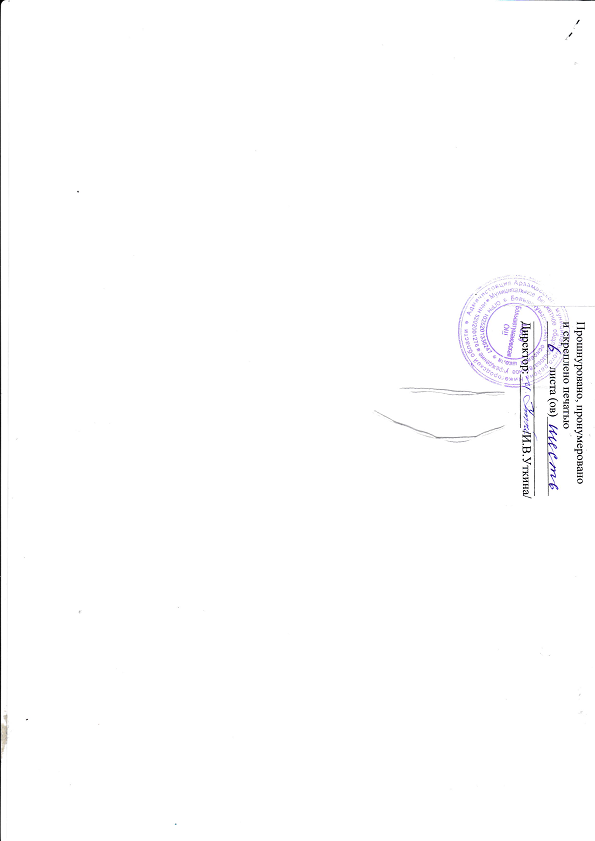 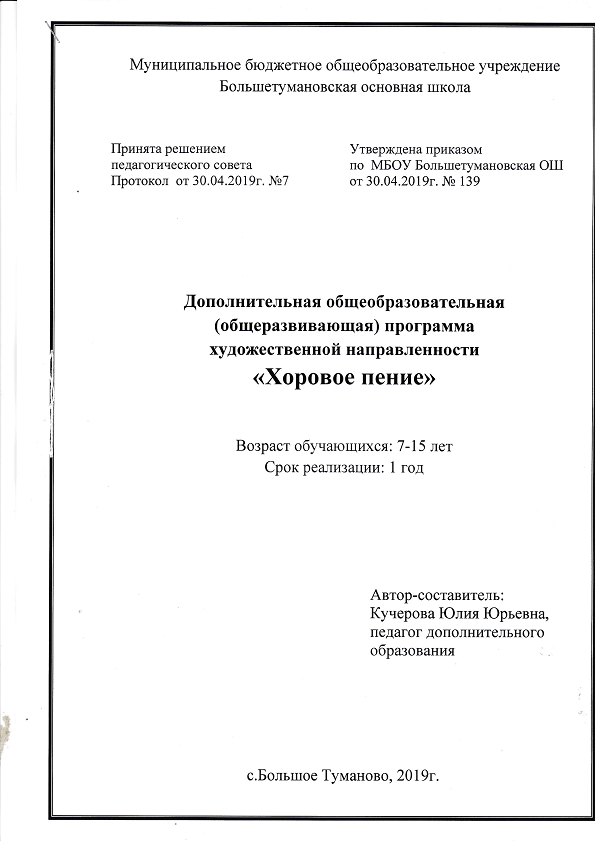 